Принято на сессииСовета депутатов 17.09.2020РЕШЕНИЕрп. Усть-Абаканот  22 сентября 2020г.                                                                                №  33О внесении изменений в решение Совета депутатов Усть-Абаканского района от 28.11.2019 № 85 «Об утверждении Прогнозного плана (программы) приватизации муниципального имущества Усть-Абаканского района на 2020 год» Рассмотрев ходатайство Главы Усть-Абаканского района, в соответствии с Федеральным законом от 21.12.2001 № 178-ФЗ «О приватизации государственного и муниципального имущества», руководствуясь пунктом 5.1 Положения «О порядке и условиях приватизации муниципального имущества муниципального образования Усть-Абаканский район», утвержденного Решением Совета депутатов Усть-Абаканского района от 19.12.2013 № 104, статьей 23 Устава муниципального образования Усть-Абаканский район Республики Хакасия, Совет депутатов Усть-Абаканского района Республики ХакасияРЕШИЛ:1. Внести изменения в решение Совета депутатов Усть-Абаканского района от 28.11.2019 № 85 «Об утверждении Прогнозного плана (программы) приватизации муниципального имущества Усть-Абаканского района на 2020 год» следующего содержания:- приложение к Решению изложить в новой редакции (согласно Приложению).2. Решение вступает в силу после его официального опубликования в газете «Усть-Абаканские известия официальные».Председатель Совета депутатов			И.о.ГлавыУсть-Абаканского района                                  	Усть-Абаканского района___________ В.М. Владимиров			___________И.В. БелоусПриложениек решению Совета депутатовУсть-Абаканского районаот 22 сентября 2020г. №  33Прогнозный план (программа) приватизации муниципального имущества Усть-Абаканского района на 2020 годЗадачи приватизации муниципального имущества Усть-Абаканского района в 2020 годуОсновная цель реализации Прогнозного плана (программы) приватизации муниципального имущества Усть-Абаканского района на 2020 год (далее - Программа приватизации) – повышение эффективности управления объектами муниципальной собственности Усть-Абаканского района.Приватизация будет направлена на решение следующих задач:стимулирование привлечения инвестиций в реальный сектор экономики;осуществление приватизации муниципального имущества Усть-Абаканского района, которое не используется для обеспечения функций и задач органов местного самоуправления.Программа приватизации разработана на основании предложений Управления имущественных отношений администрации Усть-Абаканского района.От приватизации муниципального имущества Усть-Абаканского района в доход местного бюджета Усть-Абаканского района планируется получить 245 000 рублей.Муниципальное имущество Усть-Абаканского района, которое планируется приватизировать в 2020 году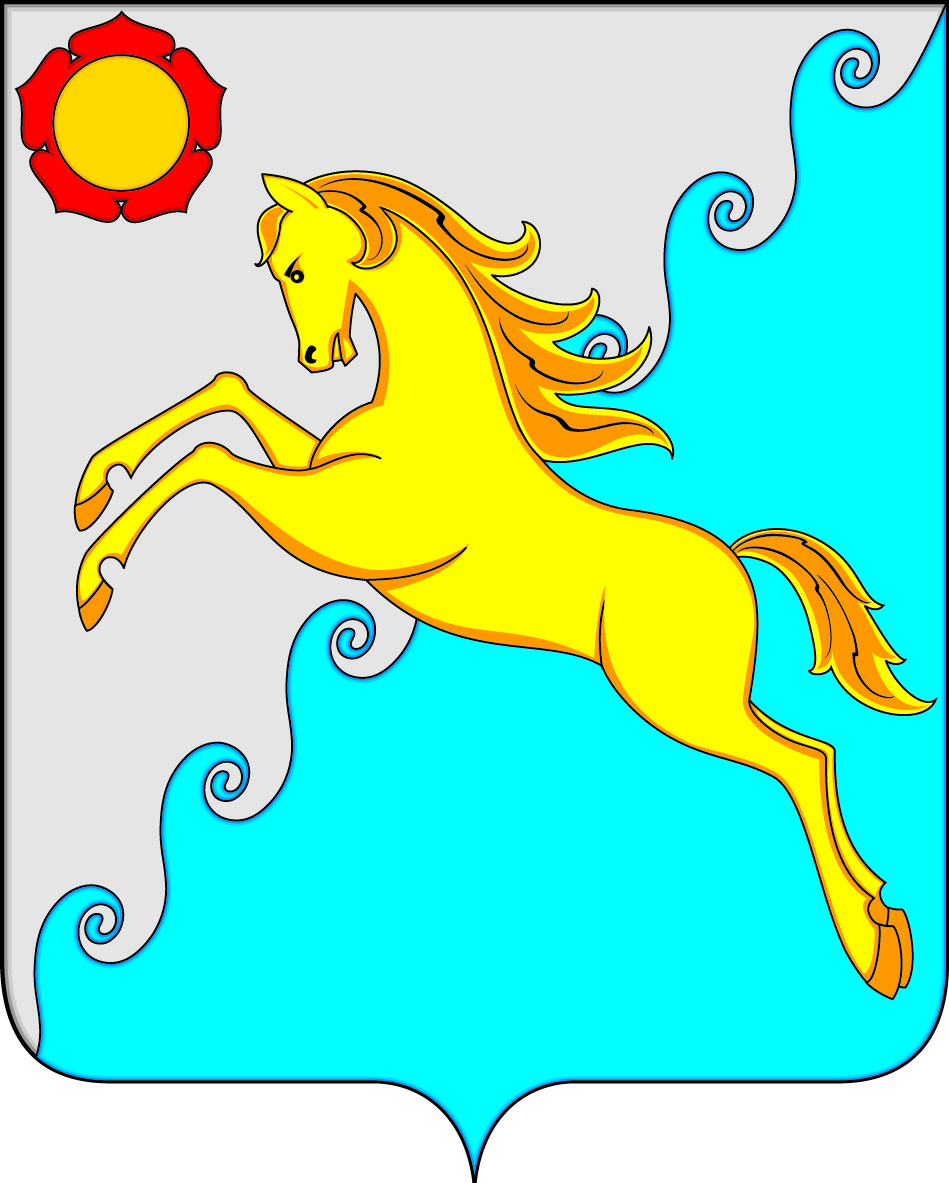 СОВЕТ ДЕПУТАТОВ УСТЬ-АБАКАНСКОГО РАЙОНАРЕСПУБЛИКИ ХАКАСИЯ№ п/пНаименование, характеристика и место нахождения имуществаПредполагаемые сроки приватизации1Нежилое административное здание, площадь 798,8 кв.м., расположенное по адресу: Республика Хакасия, Усть-Абаканский район, рп. Усть-Абакан, ул. 30 лет Победы, д. 1, кадастровый номер 19:10:010722:115.Фундамент бетонный ленточный, стены кирпичные, перегородки деревянные, крыша шиферная по деревянной обрешетке, полы дощатые.II полугодие